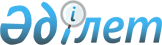 О бюджете города Акколь Аккольского района на 2024-2026 годыРешение Аккольского районного маслихата Акмолинской области от 25 декабря 2023 года № С 13-1.
      В соответствии с пунктом 2 статьи 9-1 Бюджетного кодекса Республики Казахстан, пунктом 2-7 статьи 6 Закона Республики Казахстан "О местном государственном управлении и самоуправлении в Республике Казахстан", Аккольский районный маслихат РЕШИЛ:
      1. Утвердить бюджет города Акколь Аккольского района на 2024-2026 годы, согласно приложениям 1, 2 и 3 соответственно, в том числе на 2024 год в следующих объемах:
      1) доходы – 638 856,4 тысяч тенге, в том числе:
      налоговые поступления – 272 843,0 тысяч тенге;
      поступление от продажи основного капитала – 49 400,0 тысяч тенге;
      поступления трансфертов – 316 613,4 тысяч тенге;
      2) затраты – 692 572,7 тысяч тенге;
      3) чистое бюджетное кредитование – 0,0 тысяч тенге;
      4) сальдо по операциям с финансовыми активами – 0,0 тысяч тенге;
      5) дефицит (профицит) бюджета – -53 716,3 тысяч тенге;
      6) финансирование дефицита (использование профицита) бюджета – 53 716,3 тысяч тенге.
      Сноска. Пункт 1 - в редакции решения Аккольского районного маслихата Акмолинской области от 12.06.2024 № С 23-1 (вводится в действие с 01.01.2024).


      2. Учесть, что в составе поступлений бюджета города районного значения предусмотрены целевые трансферты из областного бюджета, согласно приложению 4.
      Распределение указанных сумм целевых трансфертов определяется решением акима города районного значения.
      3. Настоящее решение вводится в действие с 1 января 2024 года. Бюджет города Акколь на 2024 год
      Сноска. Приложение 1 - в редакции решения Аккольского районного маслихата Акмолинской области от 12.06.2024 № С 23-1 (вводится в действие с 01.01.2024). Бюджет города Акколь на 2025 год Бюджет города Акколь на 2026 год Целевые трансферты из областного бюджета бюджетам города районного значения, села, сельских округов на 2024 год
      Сноска. Приложение 4 - в редакции решения Аккольского районного маслихата Акмолинской области от 12.06.2024 № С 23-1 (вводится в действие с 01.01.2024).
					© 2012. РГП на ПХВ «Институт законодательства и правовой информации Республики Казахстан» Министерства юстиции Республики Казахстан
				
      Председатель Аккольского районного маслихата 

Д.Салыбекова
Приложение 1 к решению
Аккольского районного маслихата
от 25 декабря 2023 года
№ С 13-1
Категория
Категория
Категория
Категория
Сумма тысяч тенге
Класс
Класс
Класс
Сумма тысяч тенге
Подкласс
Подкласс
Сумма тысяч тенге
Наименование
Сумма тысяч тенге
1
2
3
4
5
I. ДОХОДЫ
638 856,4
1
Налоговые поступления
272 843,0
01
Подоходный налог 
134 847,0
2
Индивидуальный подоходный налог
134 847,0
04
Налоги на собственность
115 599,0
1
Налоги на имущество
4 482,0
3
Земельный налог
14 618,0
4
Налог на транспортные средства
96 499,0
05
Внутренние налоги на товары, работы и услуги
22 397,0
3
Поступление за использование природных и других ресурсов
19 100,0
4
Сборы за ведение предпринимательской и профессиональной деятельности
3 297,0
3
Поступления от продажи основного капитала
49 400,0
03
Продажа земли и нематериальных активов
49 400,0
1
Продажа земли
49 400,0
4
Поступления трансфертов 
316 613,4
02
Трансферты из вышестоящих органов государственного управления
316 613,4
3
Трансферты из районного (города областного значения) бюджета
316 613,4
Функциональная группа
Функциональная группа
Функциональная группа
Функциональная группа
Сумма тысяч тенге
Администратор бюджетных программ
Администратор бюджетных программ
Администратор бюджетных программ
Сумма тысяч тенге
Программа
Программа
Сумма тысяч тенге
Наименование
Сумма тысяч тенге
1
2
3
4
5
II. Затраты
692 572,7
01
Государственные услуги общего характера
60 567,0
124
Аппарат акима города районного значения, села, поселка, сельского округа
60 567,0
001
Услуги по обеспечению деятельности акима города районного значения, села, поселка, сельского округа 
60 567,0
07
Жилищно-коммунальное хозяйство
461 145,4
124
Аппарат акима города районного значения, села, поселка, сельского округа
461 145,4
007
Организация сохранения государственного жилищного фонда города районного значения, села, поселка, сельского округа
400,0
008
Освещение улиц в населенных пунктах
137 000,0
009
Обеспечение санитарии населенных пунктов
23 773,0
010
Содержание мест захоронений и погребение безродных
480,0
011
Благоустройство и озеленение населенных пунктов
299 492,4
12
Транспорт и коммуникации
170 124,0
124
Аппарат акима города районного значения, села, поселка, сельского округа
170 124,0
013
Обеспечение функционирования автомобильных дорог в городах районного значения, селах, поселках, сельских округах
170 124,0
15
Трансферты
736,3
124
Аппарат акима города районного значения, села, поселка, сельского округа
736,3
048
Возврат неиспользованных (недоиспользованных) целевых трансфертов
736,3
III. Чистое бюджетное кредитование
0,0
IV. Сальдо по операциям с финансовыми активами 
0,0
V. Дефицит (профицит) бюджета 
-53 716,3
VI. Финансирование дефицита (использование профицита) бюджета
53 716,3Приложение 2 к решению
Аккольского районного маслихата
от 25 декабря 2023 года
№ С 13-1
Категория
Категория
Категория
Категория
Сумма тысяч тенге
Класс
Класс
Класс
Сумма тысяч тенге
Подкласс
Подкласс
Сумма тысяч тенге
Наименование
Сумма тысяч тенге
1
2
3
4
5
I. ДОХОДЫ
287 202,0
1
Налоговые поступления
282 202,0
01
Подоходный налог 
137 544,0
2
Индивидуальный подоходный налог
137 544,0
04
Налоги на собственность
121 623,0
1
Налоги на имущество
4 571,0
3
Земельный налог
14 764,0
4
Налог на транспортные средства
102 288,0
05
Внутренние налоги на товары, работы и услуги
23 035,0
3
Поступление за использование природных и других ресурсов
19 673,0
4
Сборы за ведение предпринимательской и профессиональной деятельности
3 362,0
3
Поступления от продажи основного капитала
5 000,0
03
Продажа земли и нематериальных активов
5 000,0
1
Продажа земли
5 000,0
Функциональная группа
Функциональная группа
Функциональная группа
Функциональная группа
Сумма тысяч тенге
Администратор бюджетных программ
Администратор бюджетных программ
Администратор бюджетных программ
Сумма тысяч тенге
Программа
Программа
Сумма тысяч тенге
Наименование
Сумма тысяч тенге
1
2
3
4
5
II. Затраты
287 202,0
01
Государственные услуги общего характера
51 443,0
124
Аппарат акима города районного значения, села, поселка, сельского округа
51 443,0
001
Услуги по обеспечению деятельности акима города районного значения, села, поселка, сельского округа 
51 443,0
07
Жилищно-коммунальное хозяйство
190 759,0
124
Аппарат акима города районного значения, села, поселка, сельского округа
190 759,0
007
Организация сохранения государственного жилищного фонда города районного значения, села, поселка, сельского округа
400,0
008
Освещение улиц в населенных пунктах
100 000,0
009
Обеспечение санитарии населенных пунктов
24 100,0
010
Содержание мест захоронений и погребение безродных
480,0
011
Благоустройство и озеленение населенных пунктов
65 779,0
12
Транспорт и коммуникации
45 000,0
124
Аппарат акима города районного значения, села, поселка, сельского округа
45 000,0
013
Обеспечение функционирования автомобильных дорог в городах районного значения, селах, поселках, сельских округах
45 000,0
III. Чистое бюджетное кредитование
0,0
IV. Сальдо по операциям с финансовыми активами 
0,0
V. Дефицит (профицит) бюджета 
0,0
VI. Финансирование дефицита (использование профицита) бюджета
0,0Приложение 3 к решению
Аккольского районного маслихата
от 25 декабря 2023 года
№ С 13-1
Категория
Категория
Категория
Категория
Сумма тысяч тенге
Класс
Класс
Класс
Сумма тысяч тенге
Подкласс
Подкласс
Сумма тысяч тенге
Наименование
Сумма тысяч тенге
1
2
3
4
5
I. ДОХОДЫ
297 133,0
1
Налоговые поступления
292 133,0
01
Подоходный налог 
140 295,0
2
Индивидуальный подоходный налог
140 295,0
04
Налоги на собственность
128 146,0
1
Налоги на имущество
4 662,0
3
Земельный налог
15 059,0
4
Налог на транспортные средства
108 425,0
05
Внутренние налоги на товары, работы и услуги
23 692,0
3
Поступление за использование природных и других ресурсов
20 263,0
4
Сборы за ведение предпринимательской и профессиональной деятельности
3 429,0
3
Поступления от продажи основного капитала
5 000,0
03
Продажа земли и нематериальных активов
5 000,0
1
Продажа земли
5 000,0
Функциональная группа
Функциональная группа
Функциональная группа
Функциональная группа
Сумма тысяч тенге
Администратор бюджетных программ
Администратор бюджетных программ
Администратор бюджетных программ
Сумма тысяч тенге
Программа
Программа
Сумма тысяч тенге
Наименование
Сумма тысяч тенге
1
2
3
4
5
II. Затраты
297 133,0
01
Государственные услуги общего характера
52 098,0
124
Аппарат акима города районного значения, села, поселка, сельского округа
52 098,0
001
Услуги по обеспечению деятельности акима города районного значения, села, поселка, сельского округа 
52 098,0
07
Жилищно-коммунальное хозяйство
200 035,0
124
Аппарат акима города районного значения, села, поселка, сельского округа
200 035,0
007
Организация сохранения государственного жилищного фонда города районного значения, села, поселка, сельского округа
400,0
008
Освещение улиц в населенных пунктах
100 000,0
009
Обеспечение санитарии населенных пунктов
24 100,0
010
Содержание мест захоронений и погребение безродных
480,0
011
Благоустройство и озеленение населенных пунктов
75 055,0
12
Транспорт и коммуникации
45 000,0
124
Аппарат акима города районного значения, села, поселка, сельского округа
45 000,0
013
Обеспечение функционирования автомобильных дорог в городах районного значения, селах, поселках, сельских округах
45 000,0
III. Чистое бюджетное кредитование
0,0
IV. Сальдо по операциям с финансовыми активами 
0,0
V. Дефицит (профицит) бюджета 
0,0
VI. Финансирование дефицита (использование профицита) бюджета
0,0Приложение 4 к решению
Аккольского районного маслихата
от 25 декабря 2023 года
№ С 13-1
Наименование
Сумма тысяч тенге
1
2
Всего
316 613,4
Целевые текущие трансферты
316 613,4
в том числе:
Аппарат акима города Акколь
316 613,4
На развитие жилищно-коммунального хозяйства
241 489,4
На ремонт автомобильных дорог 
75 124,0